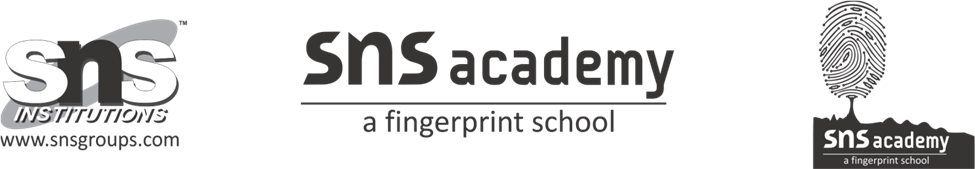 
Grade: 9Subject: English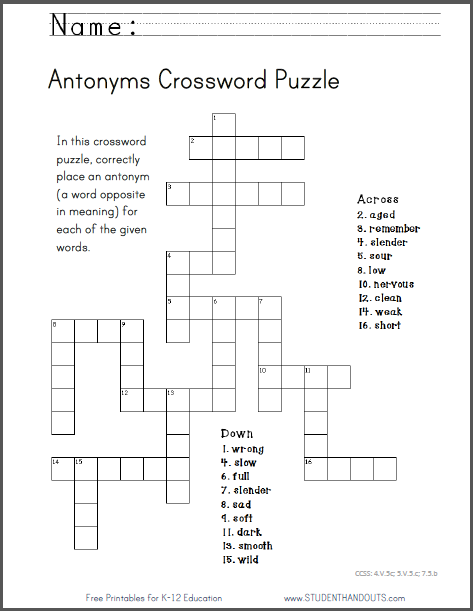 